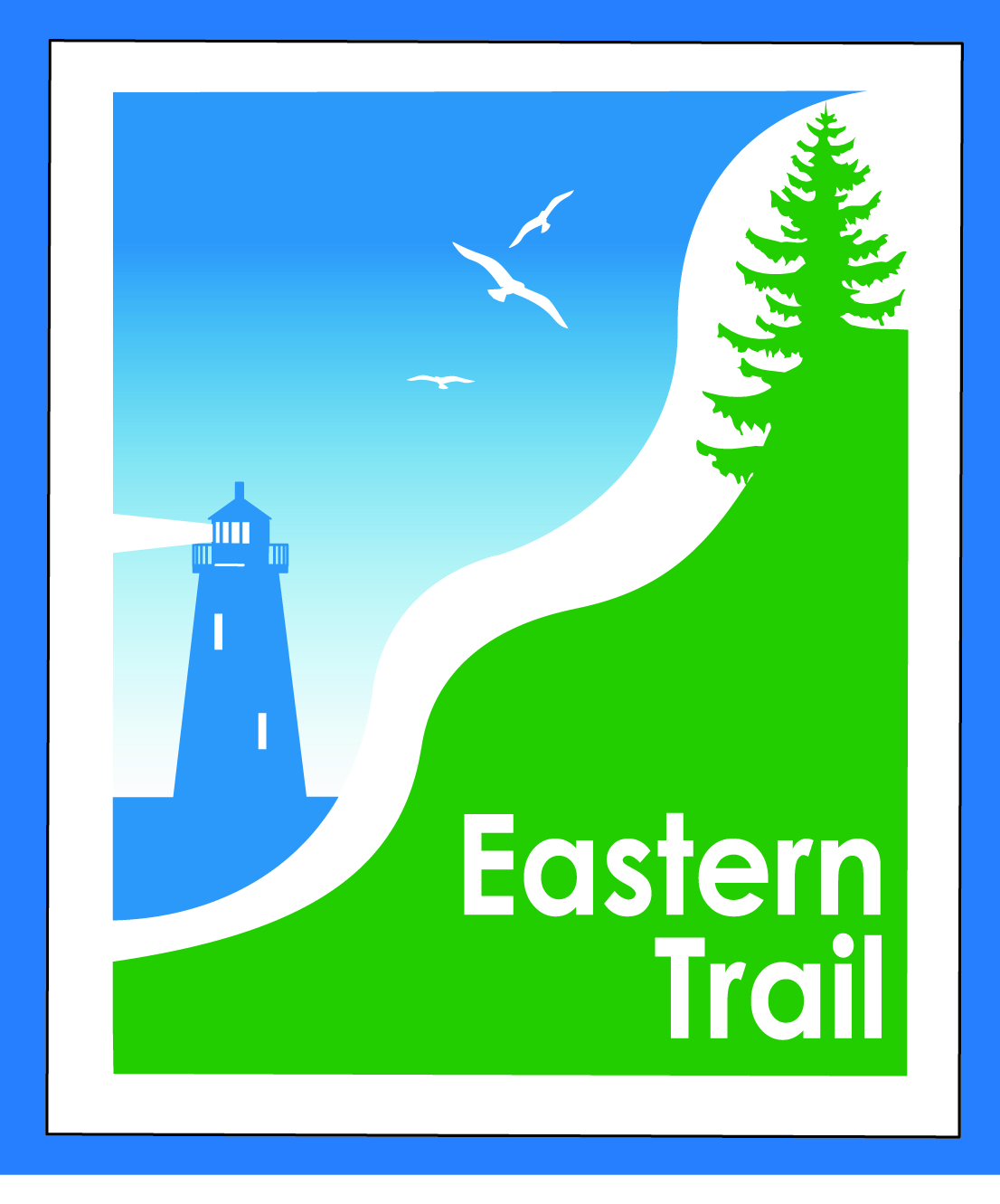                          ETMD Board of Directors –Agenda                        Kennebunk Town Hall   - Third Floor Conference Rm – May 10, 2017 -   8:30 – 10:30 a.m.		Welcome & Introductions – 2 minMinutes of April 12, 2017 (to follow) needs vote - 3 minFinancial  – Carole, Val – 10 minApril report attached  - needs vote{{{{Operations – 15 min - CaroleReVision Energy  - offer to donate solar panels for kiosk – Scarborough Marsh; CTG kiosks; other?        (See attached sample rendering)Benches – request for memorial bench in OOB; also request for consideration of plaque insteadUpcoming:Dues reminders will go out in JuneJune meeting – election of officersTrustee vacanciesPlease review attached – confirm and supply alternativesOngoing / Proposed Projects:   40 min    Scarborough –  019386.00  Bill, CaroleStatus Kennebunk – Wells –  Marianne, Eric, Carole Reports from Municipalities  Outreach, amenities & Events – 15 min Events:ETA (May-June) 5/11   Annual Meeting – Wells - Blazing a Trail South! 5/20   John Andrews Memorial 5k – Scarborough (benefits CTG)5/23    Ambassador Training – Saco 5/29   Snowy Egret 5k – Scarborough 6/03   TCFCU – Scarborough –   (benefits   CTG)Other – see attached Other Business?  –  5 minNext Meeting – June 14, 2017 Adjourn